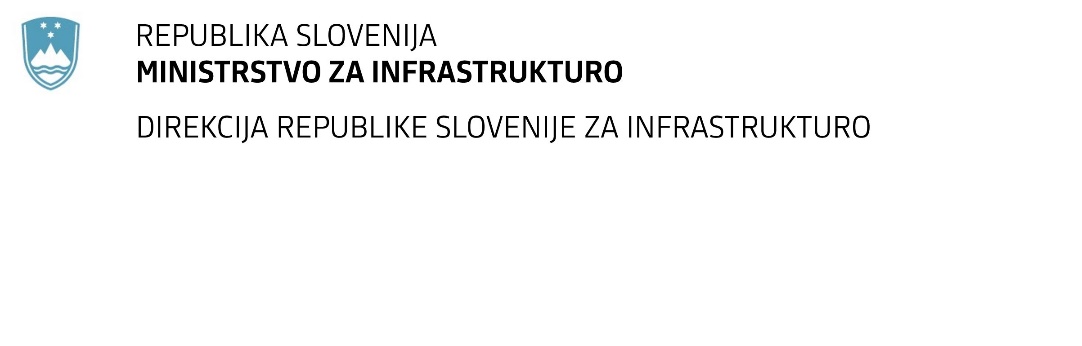 SPREMEMBA RAZPISNE DOKUMENTACIJE za oddajo javnega naročila Inženirske storitve pri investicijah na državnih cestah,  na G + R cestah Direkcije RS za infrastrukturo / 2019 – 2Obvestilo o spremembi razpisne dokumentacije je objavljeno na "Portalu javnih naročil" in na naročnikovi spletni strani. Na naročnikovi spletni strani je priložen čistopis spremenjenega dokumenta. Obrazložitev sprememb:Spremembe so sestavni del razpisne dokumentacije in jih je potrebno upoštevati pri pripravi ponudbe.Številka:43001-315/2019-01oznaka naročila:A-9/20 S   Datum:06.02.2020MFERAC:2431-20-000036/0V Navodilih za pripravo ponudbe, se v točki 3.2.3.7 doda nova alineja, ki se glasi:zaposlen pri ponudniku ali podizvajalcu